Key Vocabulary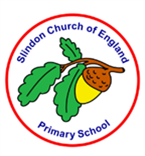 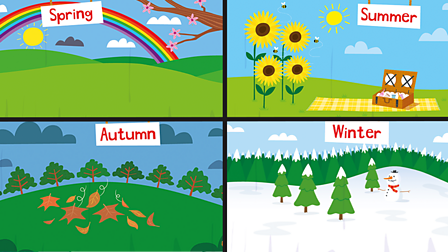 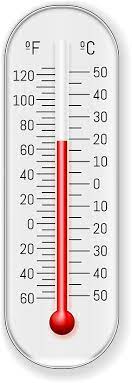 Compass pointsPoints of a magnetic compass marking four main directions: North, South, East and West.WeatherChange and appearance of a particular time and place.ShadowA dark area or shape produces by rays of light and a surface.DirectionThe position of something or someone that moves or faces.Seasons4 different times of year (Autumn, Winter, Spring and Summer.RainfallA quantity of rain falling. TemperatureThe measure of hot and cold on a scale. Extreme weatherA weather event that is significantly different to from the average. ClimateA long-term pattern of weather in a particular area.